    Официальное издание (бюллетень) Администрации Травковского сельского поселения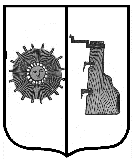 Российская Федерация  Новгородская область   Боровичский районАДМИНИСТРАЦИЯ ТРАВКОВСКОГО СЕЛЬСКОГО ПОСЕЛЕНИЯПОСТАНОВЛЕНИЕ от 26.07.2021г.  № 51   п. ТравковоО внесении изменений в административный регламент «Организация ритуальных услуг на территории Травковского сельского поселения»                  В целях приведения нормативных правовых актов в соответствие с действующим законодательством  Администрация Травковского сельского поселения     ПОСТАНОВЛЯЕТ:        1. Внести в постановление Администрации Травковского сельского поселения от 15.05.2020г. № 16 Об утверждении административного регламента предоставления муниципальной услуги «Организация ритуальных услуг на территории Травковского сельского поселения» изменения:       1.1. Абзац 6, подпункта 2.6.1, пункта 2.6 изложить в новой редакции:«- Подлинное свидетельство о смерти лица, в отношении которого подается заявление о выдаче разрешения на захоронение (перезахоронение).».2. Опубликовать настоящее постановление в бюллетене «Официальный вестник Травковского сельского поселения» и разместить на официальном сайте Администрации Травковского сельского поселения.Глава сельского поселения                                                      Я. Н. Орлова._______________________________________	Российская Федерация  Новгородская область  Боровичский районАДМИНИСТРАЦИЯ ТРАВКОВСКОГО СЕЛЬСКОГО ПОСЕЛЕНИЯПОСТАНОВЛЕНИЕ   от 03.08.2021г.  № 53  п. ТравковоО внесении изменений в постановление от 11.09.2017г. № 44 «Об утверждении Порядка составления и ведения кассового плана исполнения бюджета Травковского сельского поселения»В соответствии со статьей 217.1 Бюджетного кодекса Российской Федерации и Положением о бюджетном процессе в Травковском сельском поселении, протестом Боровичской межрайонной прокуратуры от 30.06.2021 №7-2-2021Администрация Травковского сельского поселения         ПОСТАНОВЛЯЕТ:     1. Внести в  постановление Администрации Травковского сельского поселения от 11.09.2017г. № 44 «Об утверждении Порядка составления и ведения кассового плана исполнения бюджета Травковского сельского поселения»  следующие изменения:    1.1. пункт 1.2. положения изложить в новой редакции:    «1.2. Под кассовым планом понимается прогноз  поступлений в местный бюджет и перечислений из местного бюджета в текущем финансовом году в целях определения прогнозного состояния единого счета бюджета, включая временный кассовый разрыв и объем временно свободных средств.  Кассовый план исполнения  местного бюджета включает:- кассовый план на текущий финансовый год с поквартальной детализацией.».   2. Опубликовать постановление в бюллетене «Официальный вестник Травковского сельского поселения» и разместить на официальном сайте Администрации Травковского сельского поселения.Глава сельского поселения                                           Я. Н. Орлова                    Российская Федерация  Новгородская область   Боровичский районАДМИНИСТРАЦИЯ ТРАВКОВСКОГО СЕЛЬСКОГО ПОСЕЛЕНИЯПОСТАНОВЛЕНИЕ      от 05.08.2021г.  № 54    п. ТравковоО внесении изменений в постановление от 02.07.2018 г. № 28 «Об утверждении Положения о порядке оказании поддержки субъектам малого и   среднего предпринимательства   и организациям, образующим инфраструктуру   поддержки субъектов малого и среднего   предпринимательства на территории Травковского сельского поселения»В соответствии с Федеральным законом  от 2 августа 2019 г. N 279-ФЗ "О внесении изменений в Федеральный закон "О развитии малого и среднего предпринимательства в Российской Федерации" в целях формирования единого реестра субъектов малого и среднего предпринимательства - получателей поддержки", протестом Боровичской межрайонной прокуратуры от 30.06.2021 №7-2-2021 Администрация Травковского сельского поселения         ПОСТАНОВЛЯЕТ: 1. Внести в постановление Администрации сельского поселения от 02.07.2018 г. № 28 «Об утверждении Положения о порядке оказании поддержки субъектам малого и   среднего предпринимательства   и организациям, образующим инфраструктуру   поддержки субъектов малого и среднего   предпринимательства на территории Травковского сельского поселения» следующие изменения:1.1.   Раздел   IV. Ведение реестра субъектов малого и среднего предпринимательства и организаций, образующих инфраструктуру поддержки субъектов малого и среднего предпринимательства – получателей поддержки на территории Травковского сельского поселения  изложить в новой редакции:«4.1. Администрация поселения, оказывающая поддержку, ведет реестр субъектов малого и среднего предпринимательства и организациям, образующим инфраструктуру поддержки субъектов малого и среднего предпринимательства – получателей поддержки на территории поселения.   В едином реестре субъектов малого и среднего предпринимательства - получателей поддержки содержатся следующие сведения:1) наименование юридического лица, фамилия, имя и отчество (при наличии) индивидуального предпринимателя, идентификационный номер налогоплательщика субъекта малого или среднего предпринимательства, которому предоставлена поддержка;2) категория субъекта малого или среднего предпринимательства (микропредприятие, малое предприятие или среднее предприятие) на дату принятия решения о предоставлении поддержки;3) наименование и идентификационный номер налогоплательщика предоставивших поддержку федерального органа исполнительной власти, органа исполнительной власти субъекта Российской Федерации, органа местного самоуправления, корпорации развития малого и среднего предпринимательства, ее дочернего общества, организации, образующей инфраструктуру поддержки субъектов малого и среднего предпринимательства;4) дата принятия решения о предоставлении или прекращении оказания поддержки;5) вид, форма и размер предоставленной поддержки;6) срок оказания поддержки;7) информация о наличии нарушения порядка и условий предоставления поддержки, в том числе о нецелевом использовании средств поддержки.4.2. Внесение сведений об оказанной субъектам малого и среднего предпринимательства поддержке в единый реестр субъектов малого и среднего предпринимательства - получателей поддержки и исключение таких сведений из указанного реестра осуществляются уполномоченным органом Травковского сельского поселения 15-го числа каждого месяца по состоянию на 1-е число текущего месяца, содержащиеся в едином реестре субъектов малого и среднего предпринимательства - получателей поддержки, сведения исключаются из указанного реестра по истечении десяти лет со дня истечения срока оказания поддержки либо с даты принятия решения о прекращении оказания поддержки.4.3. Сведения, содержащиеся в едином реестре субъектов малого и среднего предпринимательства - получателей поддержки, 15-го числа каждого месяца размещаются на официальном сайте уполномоченного органа в информационно-телекоммуникационной сети "Интернет" и являются общедоступными.4.4. Информация, содержащаяся в реестре субъектов малого и среднего предпринимательства – получателей поддержки, является открытой для ознакомления с ней физических и юридических лиц.».2. Опубликовать постановление в бюллетене «Официальный вестник Травковского сельского поселения» и разместить на официальном сайте Администрации Травковского сельского поселения.Глава сельского поселения                                                               Я. Н. Орлова ___________________________________Российская Федерация  Новгородская область   Боровичский районСОВЕТ ДЕПУТАТОВ  ТРАВКОВСКОГО СЕЛЬСКОГО ПОСЕЛЕНИЯР Е Ш Е Н И Е  от  03.08.2021г.  № 36  п. ТравковоОб утверждении Порядка предоставления субсидий, в том числе грантов в форме субсидий, юридическим лицам (за исключением субсидий государственным (муниципальным) учреждениям), индивидуальным предпринимателям, а также физическим лицам - производителям товаров, работ, услуг из бюджета  Травковского сельского поселенияРассмотрев предложение прокуратуры от 16.06.2021 г. № 22-10-2021, в целях приведения муниципальных нормативных правовых актов Травковского сельского поселения в соответствие действующему законодательству, в соответствии с Бюджетным кодексом Российской Федерации, Федеральным законом от 06 октября 2003 года № 131-ФЗ «Об общих принципах организации местного самоуправления в Российской Федерации», Постановлением Правительства Российской Федерации от 18 сентября 2020 года № 1492 «Об общих требованиях к нормативным правовым актам, муниципальным правовым актам, регулирующим предоставление субсидий, в том числе грантов в форме субсидий, юридическим лицам, индивидуальным предпринимателям, а также физическим лицам - производителям товаров, работ, услуг, и о признании утратившими силу некоторых актов Правительства Российской Федерации и отдельных положений некоторых актов правительства Российской Федерации», Уставом Травковского сельского поселения,Совет депутатов Травковского  сельского поселения РЕШИЛ:1. Утвердить прилагаемый Порядок предоставления субсидий, в том числе грантов в форме субсидий, юридическим лицам (за исключением субсидий государственным (муниципальным) учреждениям), индивидуальным предпринимателям, а также физическим лицам - производителям товаров, работ, услуг из бюджета  Травковского сельского поселения.2. Опубликовать настоящее решение в бюллетене «Официальный вестник Травковского сельского поселения» и разместить на официальном Травковского сельского поселения.  Глава сельского поселения                                                     Я. Н. ОрловаУтверждено решением                                                                                                              Совета депутатов Травковского  сельского                                                                                                              поселения от 03.08.2021г.   № 36Порядок предоставления субсидий, в том числе грантов в форме субсидий, юридическим лицам (за исключением субсидий государственным (муниципальным) учреждениям), индивидуальным предпринимателям, а также физическим лицам - производителям товаров, работ, услуг из бюджета  Травковского сельского поселения1. Общие положения о предоставлении субсидий1.1. Настоящий Порядок разработан в соответствии со статьей 78 Бюджетного кодекса Российской Федерации, Постановлением Правительства Российской Федерации от 18 сентября 2020 года N 1492 "Об общих требованиях к нормативным правовым актам, муниципальным правовым актам, регулирующим предоставление субсидий, в том числе грантов в форме субсидий, юридическим лицам, индивидуальным предпринимателям, а также физическим лицам - производителям товаров, работ, услуг, и о признании утратившими силу некоторых актов Правительства Российской Федерации и отдельных положений некоторых актов правительства Российской Федерации" и устанавливает порядок предоставления на безвозмездной и безвозвратной основе денежных средств из бюджета Травковского сельского поселения  юридическим лицам (за исключением государственных (муниципальных) учреждений),  индивидуальным предпринимателям, а также физическим лицам - производителям товаров, работ, услуг.1.2. Предоставление субсидий, в том числе грантов в форме субсидий, юридическим лицам (за исключением субсидий государственным (муниципальным) учреждениям), индивидуальным предпринимателям, а также физическим лицам в связи с производством (реализацией) ими товаров, выполнением работ, оказанием услуг, в соответствии с настоящим Порядком, осуществляется в целях:а) возмещения недополученных доходов;б) финансового обеспечения (возмещения) затрат;в) предоставления грантов в форме субсидий.1.3. Администрация Травковского сельского поселения является главным распорядителем средств бюджета Травковского сельского поселения (далее - главный распорядитель), осуществляющего предоставление субсидий, в том числе грантов в форме субсидий, в пределах бюджетных ассигнований, предусмотренных в местном бюджете на соответствующий финансовый год и плановый период, и лимитов бюджетных обязательств, утвержденных в установленном порядке на предоставление субсидий.1.4. Получателем субсидии, в том числе гранта в форме субсидии, является победитель конкурсного отбора, либо, если получатель субсидии (гранта в форме субсидии) определен в соответствии с решением Совета депутатов Травковского сельского поселения о бюджете на очередной финансовый год и плановый период с указанием цели предоставления субсидий, с указанием наименования национального проекта (программы), в том числе муниципального проекта, входящего в состав соответствующего национального проекта (программы), или регионального проекта, обеспечивающего достижение целей, показателей и результатов муниципального проекта, муниципальной программы, в случае если субсидии предоставляются в целях реализации соответствующих проектов, программ или нормативно-правовыми актами Администрации Травковского сельского поселения. Критерии, условия и порядок конкурсного отбора утверждены настоящим решением.1.5. Критериями отбора получателей субсидий, имеющих право на получение субсидий из бюджета Администрации Травковского сельского поселения на первое число месяца, предшествующего месяцу, в котором планируется заключение соглашения (либо принятие решения о предоставлении субсидии, если правовым актом, регулирующим предоставление субсидий в порядке финансового обеспечения (возмещения) затрат (недополученных доходов) в связи с производством (реализацией) товаров, выполнением работ, оказанием услуг, не предусмотрено заключение соглашения), или на иную дату, определенную правовым актом являются:1) осуществление получателем субсидии деятельности на территории Администрации Травковского сельского поселения;2) соответствие сферы деятельности получателей субсидий видам деятельности, определенным решением о бюджете на очередной финансовый год и плановый период;3) отсутствие неисполненной обязанности по уплате налогов, сборов, страховых взносов, пеней, штрафов, процентов, подлежащих уплате в соответствии с законодательством Российской Федерации о налогах и сборах;4) отсутствие просроченной задолженности по возврату в бюджет Администрации Травковского сельского поселения  субсидий, бюджетных инвестиций, а также иной просроченной (неурегулированной) задолженности по денежным обязательствам перед Администрацией Травковского сельского поселения, из бюджета которого планируется предоставление субсидий, в том числе грантов в форме субсидий, юридическим лицам (за исключением субсидий государственным (муниципальным) учреждениям), индивидуальным предпринимателям, а также физическим лицам - производителям товаров, работ, услуг из бюджета Администрации Травковского сельского поселения;5) получатели субсидий - юридические лица не должны находиться в процессе реорганизации, ликвидации, в отношении них не введена процедура банкротства, деятельность участника отбора не приостановлена в порядке, предусмотренном законодательством Российской Федерации, а получатели субсидий - индивидуальные предприниматели не должны прекратить деятельность в качестве индивидуального предпринимателя;6) в реестре дисквалифицированных лиц отсутствуют сведения о дисквалифицированных руководителе, членах коллегиального исполнительного органа, лице, исполняющем функции единоличного исполнительного органа, или главном бухгалтере участника отбора, являющегося юридическим лицом, об индивидуальном предпринимателе и о физическом лице - производителе товаров, работ, услуг, являющихся участниками отбора;7) получатели субсидий не должны являться иностранными юридическими лицами, а также российскими юридическими лицами, в уставном (складочном) капитале которых доля участия иностранных юридических лиц, местом регистрации которых является государство или территория, включенные в утверждаемый Министерством финансов Российской Федерации перечень государств и территорий, предоставляющих льготный налоговый режим налогообложения и (или) не предусматривающих раскрытия и предоставления информации при проведении финансовых операций (офшорные зоны) в отношении таких юридических лиц, в совокупности превышает 50 процентов;8) получатели субсидий не должны получать средства из Администрации Травковского сельского поселения в соответствии с иными нормативными правовыми актами Российской Федерации и Новгородской  области, муниципальными актами на цели, указанные в пункте 1.2 настоящего Порядка;9) наличие у участников отбора:- опыта, необходимого для достижения целей предоставления субсидии (в случае, если такое требование предусмотрено правовым актом);- кадрового состава, необходимого для достижения целей предоставления субсидии (в случае, если такое требование предусмотрено правовым актом);- материально-технической базы, необходимой для достижения целей предоставления субсидии (в случае, если такое требование предусмотрено правовым актом);- документов, необходимых для подтверждения соответствия участника отбора требованиям, предусмотренным настоящим подпунктом;- иные требования, установленные в правовом акте.1.6. В случае если получатель субсидии (гранта в форме субсидии) определен в соответствии с решением Совета депутатов Травковского сельского поселения о бюджете на очередной финансовый год и плановый период с указанием цели предоставления субсидий, с указанием наименования национального проекта (программы), в том числе муниципального проекта, входящего в состав соответствующего национального проекта (программы), или регионального проекта, обеспечивающего достижение целей, показателей и результатов муниципального проекта, муниципальной программы, субсидия предоставляется при соблюдении следующих критериев:1) осуществление получателем субсидии деятельности на территории Администрации Травковского сельского поселения;2) соответствие сферы деятельности получателей субсидий видам деятельности, определенным решением о бюджете на очередной финансовый год и плановый период;3) отсутствие неисполненной обязанности по уплате налогов, сборов, страховых взносов, пеней, штрафов, процентов, подлежащих уплате в соответствии с законодательством Российской Федерации о налогах и сборах;4) отсутствие просроченной задолженности по возврату в бюджет Администрации Травковского сельского поселения субсидий, бюджетных инвестиций, а также иной просроченной (неурегулированной) задолженности по денежным обязательствам перед Администрацией Травковского сельского поселения, из бюджета которого планируется предоставление субсидий, в том числе грантов в форме субсидий, юридическим лицам (за исключением субсидий государственным (муниципальным) учреждениям), индивидуальным предпринимателям, а также физическим лицам - производителям товаров, работ, услуг из бюджета Администрации Травковского сельского поселения.5) получатели субсидий - юридические лица не должны находиться в процессе реорганизации, ликвидации, в отношении них не введена процедура банкротства, деятельность участника отбора не приостановлена в порядке, предусмотренном законодательством Российской Федерации, а получатели субсидий - индивидуальные предприниматели не должны прекратить деятельность в качестве индивидуального предпринимателя;6) в реестре дисквалифицированных лиц отсутствуют сведения о дисквалифицированных руководителе, членах коллегиального исполнительного органа, лице, исполняющем функции единоличного исполнительного органа, или главном бухгалтере участника отбора, являющегося юридическим лицом, об индивидуальном предпринимателе и о физическом лице - производителе товаров, работ, услуг, являющихся участниками отбора;7) получатели субсидий не должны являться иностранными юридическими лицами, а также российскими юридическими лицами, в уставном (складочном) капитале которых доля участия иностранных юридических лиц, местом регистрации которых является государство или территория, включенные в утверждаемый Министерством финансов Российской Федерации перечень государств и территорий, предоставляющих льготный налоговый режим налогообложения и (или) не предусматривающих раскрытия и предоставления информации при проведении финансовых операций (офшорные зоны) в отношении таких юридических лиц, в совокупности превышает 50 процентов;8) получатели субсидий не должны получать средства из бюджета Администрации Травковского сельского поселения в соответствии с иными нормативными правовыми актами Российской Федерации и Новгородской области, муниципальными актами на цели, указанные в пункте 1.2 настоящего Порядка.9) наличие у получателя субсидии:- опыта, необходимого для достижения целей предоставления субсидии (в случае, если такое требование предусмотрено правовым актом);- кадрового состава, необходимого для достижения целей предоставления субсидии (в случае, если такое требование предусмотрено правовым актом);- материально-технической базы, необходимой для достижения целей предоставления субсидии (в случае, если такое требование предусмотрено правовым актом);- документов, необходимых для подтверждения соответствия участника отбора требованиям, предусмотренным настоящим подпунктом;- иные требования, установленные в правовом акте.	2. Условия и порядок предоставления субсидий.2.1. Субсидии предоставляются на основе результатов отбора. Способы проведения отбора:- конкурс, который проводится при определении получателя субсидии исходя из наилучших условий достижения целей (результатов) предоставления субсидии;- запрос предложений, который указывается при определении получателя субсидии главным распорядителем, проводящим в соответствии с правовым актом отбор (в случае, если это предусмотрено правовым актом), на основании предложений (заявок), направленных участниками отбора для участия в отборе, исходя из соответствия участника отбора категориям и (или) критериям отбора и очередности поступления предложений (заявок) на участие в отборе.Отбор получателей субсидий осуществляется Администрацией Травковского сельского поселения в соответствии с критериями отбора, установленными п. 1.5. настоящего Порядка. Отбор получателей субсидии осуществляется комиссией из числа компетентных специалистов, которая формируется на основании постановления Администрации Травковского сельского поселения. Комиссия осуществляет отбор получателей субсидий на основании критериев отбора, установленных настоящим Порядком.2.2. Для проведения отбора получателей субсидии постановлением Администрации Травковского сельского поселения объявляется прием заявлений с указанием сроков приема документов для участия в отборе и адреса приема документов. Постановление размещается на официальном сайте Администрации Травковского сельского поселения в информационно-телекоммуникационной сети "Интернет".Предоставление субсидии за текущий финансовый год осуществляется на основании соглашения (договора) о предоставлении субсидии (далее - Соглашение), заключаемого между Главным распорядителем – Администрацией Травковского сельского поселения и получателем субсидии.2.3. Для участия в отборе получатели субсидий представляют в Администрацию Травковского сельского следующие документы:1) заявление для участия в отборе (приложение N 1);2) копию свидетельства о государственной регистрации юридического лица, копия свидетельства о государственной регистрации индивидуального предпринимателя, копию свидетельства о постановке на учет в налоговом органе;3) копию выписки из Единого государственного реестра юридических лиц - для юридических лиц или из Единого государственного реестра индивидуальных предпринимателей - для индивидуальных предпринимателей;4) расчет доходов и расходов по направлениям деятельности;5) документы, подтверждающие фактически произведенные затраты (недополученные доходы).Документы, предусмотренные в п. 2.3. настоящего Порядка, в случае проведения отбора получателей субсидий, поступившие в Администрацию Травковского сельского поселения, регистрируются в журнале регистрации в срок не позднее дня следующего за днем их поступления.После регистрации заявление и прилагаемые к нему документы не позднее дня, следующего за днем регистрации документов, направляются в комиссию для его рассмотрения по существу.Комиссия осуществляет проверку представленных заявителем заявления и комплекта документов на их соответствие требованиям пункта 2.3. настоящего Порядка. По результату рассмотрения заявления и представленных документов комиссия принимает решение о предоставлении (отказе в предоставлении) субсидии. Результат принятого комиссией решения оформляется протоколом. Определенный комиссией в результате отбора конкретный получатель субсидии указывается в постановлении Администрации Травковского сельского поселения, в котором указываются цели предоставления субсидий, наименование национального проекта (программы), в том числе федерального проекта, входящего в состав соответствующего национального проекта (программы), или регионального проекта, обеспечивающего достижение целей, показателей и результатов федерального проекта, либо государственной (муниципальной) программы, в случае если субсидии предоставляются в целях реализации соответствующих проектов, программ.Максимальный срок рассмотрения заявления и представленных документов не может превышать 30 календарных дней.Результатом рассмотрения заявления для участия в отборе является направление заявителю уведомления о принятом решении (о предоставлении (отказе в предоставлении) субсидии) не позднее 3 рабочих дней со дня принятия комиссией соответствующего решения.Определение Комиссией в результате отбора конкретного получателя субсидии закрепляется протоколом Комиссии. Протокол утверждается постановлением Администрации Травковского сельского поселения в течение 5 рабочих дней со дня подписания протокола Комиссии.Глава Травковского сельского поселения в течение 1 рабочего дня направляет протокол Комиссии, утвержденный постановлением Администрации Травковского сельского поселения техническое задание (перечень мероприятий (услуг), объемы работ (услуг), сведения о сумме субсидии, выделенной конкретному получателю субсидии, и иные документы) специалисту Администрации Травковского сельского для разработки проекта постановления Администрации об утверждении порядка расходования бюджетных средств для предоставления субсидии.Специалист Администрации Травковского сельского поселения в течение 5 рабочих дней со дня получения документов (протокол Комиссии, техническое задание) от Главы Травковского сельского поселения разрабатывает проект постановления Администрации Травковского сельского поселения об утверждении порядка расходования бюджетных средств для предоставления субсидии.Глава Травковского сельского поселения в течение 5 рабочих дней после утверждения постановлением Администрации Травковского сельского порядка расходования бюджетных средств для предоставления субсидии заключает Соглашение с получателем субсидии. Субсидия предоставляется на основании заключенного Соглашения между Администрацией Травковского сельского поселения и получателем субсидии.2.4. В случае, если получатель субсидии определен в соответствии с решением Совета депутатов Травковского сельского поселения, заявитель предоставляет Главе Травковского сельского поселения следующие документы:1) заявление (приложение N 1);2) копию свидетельства о государственной регистрации юридического лица, копия свидетельства о государственной регистрации индивидуального предпринимателя, копию свидетельства о постановке на учет в налоговом органе;3) копию выписки из Единого государственного реестра юридических лиц - для юридических лиц или из Единого государственного реестра индивидуальных предпринимателей  для индивидуальных предпринимателей;4) документы, обосновывающие планируемые затраты (недополученные доходы) (локальные сметные расчеты, калькуляции, техническое задание и иные расчеты, подтверждающие сумму планируемых затрат).Глава Травковского сельского поселения в течение 3 рабочих дней проверяет документы, представленные заявителем для получения субсидии.После проверки документов, представленных заявителем для получения субсидии, Глава Травковского сельского поселения в течение 3 рабочих дней с момента принятия решения о бюджете на очередной финансовый год направляет техническое задание (перечень мероприятий (услуг), объемы работ (услуг), сведения о сумме субсидии, выделенной конкретному получателю субсидии, и иные документы) специалисту Администрации Травковского сельского поселения для разработки проекта постановления Администрации Травковского сельского поселения об утверждении порядка расходования бюджетных средств для предоставления субсидии.Специалист Администрации Травковского сельского поселения в течение 5 рабочих дней со дня получения технического задания Главы Травковского сельского поселения разрабатывает проект постановления Администрации Травковского сельского поселения об утверждении порядка расходования бюджетных средств для предоставления субсидии.Глава Травковского сельского поселения в течение 5 рабочих дней после утверждения постановлением Администрации Травковского сельского поселения порядка расходования бюджетных средств для предоставления субсидии направляет для заключения проект Соглашение с получателем субсидии.Субсидия предоставляется на основании заключенного Соглашения между Администрацией Травковского сельского поселения и получателем субсидии.2.5. Основанием для отказа в выделении субсидий является:- несоответствие представленных получателем субсидии документов требованиям, определенным пунктами 2.3, 2.4 настоящего Порядка, или непредставление (предоставление не в полном объеме) указанных документов;- недостоверность представленной получателем субсидии информации;- несоответствие критериям отбора и критериям в случае, если получатель субсидии (гранта в форме субсидии) определен в соответствии с решением Совета депутатов Травковского сельского поселения о бюджете.2.6. Для перечисления субсидии получатель субсидии ежемесячно направляет отчет (приложение N 2 к Порядку) и документы, подтверждающие фактически произведенные затраты (недополученные доходы) Главе Травковского сельского поселения в течение 10 календарных дней месяца, следующего за отчетным.Средства субсидии могут быть направлены получателем субсидии только на цели, указанные в п. 1.2. настоящего Порядка. Использование субсидии на иные цели не допускается.2.7. Размеры субсидий на соответствующий ее вид определяется в решении о бюджете Администрации Травковского сельского поселения на год, в котором планируется предоставление субсидии, и плановые периоды.2.8. Условия и порядок заключения соглашения между Администрацией и получателем субсидии устанавливаются муниципальными актами Администрации Травковского сельского поселения и Соглашением для соответствующего вида субсидии.	3. Требования к отчетности.3.1. По результатам использования субсидии получатель субсидии предоставляет Главе Травковского сельского поселения, проводивший отбор, а также заключивший Соглашение с получателем субсидии, который определен в соответствии с решением Совета депутатов Травковского сельского поселения  отчет об использовании средств бюджета (приложение N 2 к Порядку).Порядок, сроки и формы представления получателем субсидии отчетности, определяются Соглашением.3.2. Результаты предоставления субсидии должны быть конкретными, измеримыми, значения которых устанавливаются в соглашениях.3.3. Средства субсидии (остаток средств субсидии), не использованные в отчетном финансовом году, подлежат возврату в порядке, установленном соглашением.3.4. Возврат субсидии осуществляется в бюджет Администрации Травковского сельского поселения.3.5. При отказе от добровольного возврата указанные средства взыскиваются в судебном порядке в соответствии с законодательством Российской Федерации.4. Требования об осуществлении контроля за соблюдением условий, целей и порядка предоставления субсидий и ответственности за их нарушение4.1. Финансовый контроль за предоставлением субсидии осуществляется бухгалтерией Администрации Травковского сельского поселения.4.2. Проверка соблюдения получателями субсидии условий, целей и порядка предоставления средств субсидии осуществляется при наличии согласия получателя на осуществление соответствующей проверки. Наличие согласия получателя является обязательным условием для включения в соглашение.4.3. В случаях выявления нарушений условия предоставления субсидий, либо в случаях ее нецелевого использования, субсидия по требованию Администрации Травковского сельского поселения подлежит возврату получателем субсидии в бюджет Администрации Травковского сельского поселения в текущем финансовом году.4.4. При отказе от добровольного возврата указанные средства взыскиваются в судебном порядке в соответствии с законодательством Российской Федерации._______________________               Приложение №1 к Порядку предоставления субсидий, в том числе грантов в форме субсидий юридическим лицам, индивидуальным предпринимателям, физическим лицам - производителям товаров, работ и услуг за счет средств бюджета Травковского сельского поселенияГлаве Травковского сельского поселения_________________________________от_________________________________(Ф.И.О. руководителя, наименование организации)ЗАЯВЛЕНИЕо предоставлении Субсидии     Прошу принять на рассмотрение документы от __________________________________________________________________ (полное и сокращенное наименование организации, фамилия, имя, отчество индивидуального предпринимателя)Для предоставления субсидий из бюджета Травковского сельского поселения на возмещение части затрат юридическим лицам (за исключением субсидий муниципальным учреждениям), индивидуальным предпринимателям, физическим лицам – производителям товаров, работ, услуг, Сумма запрашиваемой субсидии _____________________________ рублей.Цель получения субсидии ______________________________________     Предоставляю согласно Порядка предоставления субсидий из бюджета Травковского сельского поселения на возмещение части затрат юридическим лицам (за исключением субсидий муниципальным учреждениям), индивидуальным предпринимателям, физическим лицам – производителям товаров, работ, услуг, необходимые документы в соответствии с нижеприведенным перечнем.                             Перечень представленных документовДата подачи заявки: «___»____________20___ г.Руководитель(индивидуальныйпредприниматель) __________ ______________________                                     (дата)          (подпись)            (Ф.И.О.) Приложение №2 к Порядку предоставления субсидий, в том числе грантов в форме субсидий юридическим лицам, индивидуальным предпринимателям, физическим лицам - производителям товаров, работ и услуг за счет средств бюджета Травковского сельского поселенияОтчето затратах (недополученных доходах), в связи с производством (реализацией)товаров, выполнением работ, оказанием услугна "___" _____________ 20__ г.Директор ______________________ ________________(подпись) (ФИО)Главный бухгалтер __________________ ______________(подпись) (ФИО)__________________________Российская Федерация Новгородская область  Боровичский районСОВЕТ ДЕПУТАТОВ  ТРАВКОВСКОГО СЕЛЬСКОГО ПОСЕЛЕНИЯР Е Ш Е Н И Е  03.08.2021г.  № 37  п. ТравковоОб утверждении Положения о создании условий для массового отдыха жителей Травковского сельского поселения и организации обустройства мест массового отдыха населения на территории  Травковского сельского поселенияВ соответствии с пунктом 15 части 1, части 3 статьи 14 Федерального закона от 06 октября 2003 года № 131-ФЗ «Об общих принципах организации местного самоуправления в Российской Федерации», статьей 1 областного закона от 23.10.2014 № 637-ОЗ «О закреплении за сельскими поселениями Новгородской области вопросов местного значения», руководствуясь Уставом Травковского сельского поселенияСовет депутатов Травковского сельского поселенияРЕШИЛ:1. Утвердить прилагаемое Положение о создании условий для массового отдыха жителей Травковского сельского поселения и организации обустройства мест массового отдыха населения на территории Травковского сельского поселения.2. Настоящее решение вступает в силу после официального опубликования в бюллетене «Официальный вестник Травковского сельского поселения» и разместить на официальном сайте Администрации сельского поселения в информационно-телекоммуникационной сети «Интернет».Глава сельского поселения	          	                    			Я. Н. ОрловаУТВЕРЖДЕНО                                                                                                                      решением Совета депутатов сельского                                                                                                                      поселения  от 03.08.2021г.  № 37Положениео создании условий для массового отдыха жителей Травковского сельского поселения и организации обустройства мест массового отдыха населения на территории Травковского сельского поселения1. Настоящее Положение регулирует вопросы создания условий для массового отдыха жителей Травковского сельского поселения, организации обустройства мест массового отдыха населения на территории Травковского сельского поселения (далее – места массового отдыха), а также устанавливает полномочия органов местного самоуправления муниципального образования в соответствующей сфере правового регулирования. 2. Для целей настоящего Положения под созданием условий для массового отдыха жителей Травковского сельского поселения понимается система мер, выполняемых органами местного самоуправления Травковского сельского поселения, направленных на удовлетворение потребностей населения в спортивно-оздоровительных, культурно-развлекательных мероприятиях, носящих массовый характер, а также организацию свободного времени жителей Травковского сельского поселения. Под организацией обустройства мест массового отдыха населения понимается комплекс организационных, технических и иных работ, направленных на поддержание необходимого уровня санитарно-эпидемиологического и экологического благополучия, безопасности и благоустройства мест массового отдыха, включая строительство и эксплуатацию объектов, находящихся на территории мест массового отдыха и не находящихся на территории мест массового отдыха, но предназначенных или используемых при их обустройстве. 3. К местам массового отдыха относятся территории рекреационного назначения, предусмотренные в генеральном плане Администрации Травковского сельского поселения, в которые могут включаться участки, занятые озелененными территориями, в том числе лесами, парками, скверами, площадями, прудами, озерами, а также иными территориями общего пользования, предназначенные и используемые для отдыха, туризма, занятий физической культурой и спортом, проведения культурно-развлекательных мероприятий, иных рекреационных целей, в том числе территории, на которых расположен комплекс временных и постоянных сооружений, несущих функциональную нагрузку в качестве оборудования места отдыха. 4. Перечень мест массового отдыха утверждается постановлением Администрации Травковского  сельского поселения. 5. Оценка необходимости внесения изменений в перечень мест массового отдыха осуществляется Администрацией Травковского сельского поселения не реже чем один раз в три года, в том числе с учетом обращений жителей Травковского сельского поселения или организаций, намеренных выполнять работы (оказывать услуги) в местах массового отдыха, и исходя из возможности использования той или иной территории в качестве места массового отдыха.6. Органом, уполномоченным на создание условий для массового отдыха жителей Травковского сельского поселения, организацию обустройства мест массового отдыха, является Администрация Травковского сельского поселения. 7. В случае, если объект, находящийся на территории места массового отдыха, и (или) часть места массового отдыха находится в частной собственности или передана во временное владение и (или) пользование физическому или юридическому лицу, благоустройство и содержание территории, прилегающей к объекту, находящемуся на территории места массового отдыха, и (или) части места массового отдыха осуществляется соответствующими физическим или юридическим лицом. 8. Финансирование расходов по созданию условий для массового отдыха жителей Травковского  сельского поселения и организации обустройства мест массового отдыха, за исключением случая, предусмотренного пунктом 7 настоящего Положения, осуществляется за счет средств, предусмотренных в бюджете Травковского сельского поселения, а также с привлечением иных источников финансирования, предусмотренных законодательством Российской Федерации. 9. К полномочиям Администрации Травковского сельского поселения в сфере создания условий для массового отдыха жителей Травковского сельского поселения и организации обустройства мест массового отдыха относятся: мониторинг потребностей жителей Травковского сельского поселения в массовом отдыхе; утверждение перечня мест массового отдыха, внесение в него изменений; разработка и реализация муниципальных программ в сфере создания условий для массового отдыха жителей Травковского сельского поселения и организации обустройства мест массового отдыха; организация и выполнение комплексных мер по обустройству мест массового отдыха, в том числе осуществление строительства объектов в местах массового отдыха и обеспечение содержания имущества, предназначенного для обустройства мест массового отдыха и находящегося в муниципальной собственности; создание в пределах своих полномочий условий для организации торговли, общественного питания и предоставления услуг в местах массового отдыха; осуществление в рамках своих полномочий контроля за соблюдением правил в сфере обустройства мест массового отдыха; принятие мер для предотвращения использования мест массового отдыха, представляющих опасность для здоровья населения; осуществление иных полномочий в соответствии с законодательством Российской Федерации, законодательством Новгородской области и муниципальными правовыми актами. 10. На территории места массового отдыха могут быть выделены следующие функциональные зоны: 1) зона отдыха;2) зона обслуживания; 3) спортивная зона; 4) зона озеленения; 5) детский сектор; 6) пешеходные дорожки. 11. Места массового отдыха (их отдельные функциональные зоны) могут иметь инженерное обустройство, включающее водоснабжение и водоотведение, электроснабжение, места для оказания первой медицинской помощи, стоянки транспортных средств.12. Обустройство мест массового отдыха (их отдельных функциональных зон) осуществляется в соответствии с проектами комплексного благоустройства мест массового отдыха, разрабатываемыми в соответствии с документами территориального планирования Администрации сельского поселения 13. Проекты комплексного благоустройства мест массового отдыха могут предусматривать: 1) улучшение технического состояния и внешнего вида пешеходных дорожек, тротуаров, стоянок автомобилей, физкультурно-оздоровительных площадок, площадок для аттракционов; 2) размещение временных павильонов, киосков, навесов, сооружений для мелкорозничной торговли и других целей;3) размещение малых архитектурных форм, произведений монументально-декоративного искусства; 4) озеленение; 5) таблички с размещением информации; 6) цветовое решение застройки, освещение и оформление прилегающей территории. 14. В целях обустройства мест массового отдыха собственниками, арендаторами и иными пользователями таких мест могут проводиться мероприятия по поддержанию необходимого уровня функциональности, санитарно-экологического благополучия, благоустройства и безопасности граждан, в том числе:  1) обследование санитарного состояния территорий мест массового отдыха (проведение производственного контроля с выполнением санитарно-химических, бактериологических, санитарно-паразитических исследований почвы и воды в местах массового отдыха населения) и получение санитарно-эпидемиологического заключения о соответствии места массового отдыха санитарным правилам и нормам, а также обустройство и содержание водных объектов (водоемов, фонтанов), находящихся в таких местах; 2) проведение комплекса санитарно-противоэпидемических (профилактических) мероприятий; 3) организация спортивных и иных функциональных площадок, развлекательных аттракционов, пунктов проката спортивного инвентаря; 4) организация сбора и вывоза бытовых отходов и мусора, установка урн и контейнеров для их сбора, заключение договоров на вывоз и утилизацию отходов со специализированными организациями в соответствии с законодательством; 5) организация, размещение нестационарных торговых объектов, а также размещение туалетных кабин; 6) определение площадок для стоянки транспортных средств на прилегающей к местам массового отдыха территории; 7) иные мероприятия, необходимые для поддержания надлежащего уровня санитарно-экологического благополучия, благоустройства и безопасности мест массового отдыха. 15. По окончании комплексного благоустройства место массового отдыха принимается в эксплуатацию комиссией, состав которой определяется постановлением Администрации Травковского сельского поселения и включает, в том числе представителей контрольно-надзорных органов (по согласованию).16. Благоустройство и содержание мест массового отдыха, в состав которых входит водный объект, осуществляются в соответствии с требованиями, установленными Правилами охраны жизни людей на водных объектах в Новгородской области, утвержденными постановлением Администрации Новгородской области от 28.05.2007 № 145.17. В местах массового отдыха допускаются следующие виды рекреационного использования: отдых населения, массовые гуляния, проведение детских праздников, купание, катание на маломерных плавательных средствах, водный спорт, моржевание, спортивные игры, катание на лыжах и коньках, конный спорт и аттракционы и другие виды рекреационного использования. Виды рекреационного использования конкретного места массового отдыха устанавливаются постановлением Администрации  Травковского  сельского поселения при включении данного места массового отдыха в перечень мест массового отдыха.18. Граждане имеют право беспрепятственного посещения места массового отдыха на территории Травковского  сельского поселения, за исключением случаев, когда за пользование объектами, находящимися на территории места массового отдыха, в том числе инвентарем, установлена плата. 19. Граждане в местах массового отдыха обязаны соблюдать общественный порядок, поддерживать чистоту, бережно относиться к объектам инфраструктуры мест массового отдыха и соблюдать иные требования, предусмотренные законодательством Российской Федерации, законодательством Новгородской области и муниципальными правовыми актами. 20. Проведение культурно-массовых мероприятий в местах массового отдыха осуществляется в соответствии с законодательством Российской Федерации.____________________________________Российская Федерация  Новгородская область Боровичский районСОВЕТ ДЕПУТАТОВ  ТРАВКОВСКОГО СЕЛЬСКОГО ПОСЕЛЕНИЯР Е Ш Е Н И Е  03.08.2021г.  № 38  п. ТравковоОб утверждении Положения о порядке и условиях приватизации  муниципального имущества Травковского сельского поселения       В соответствии с Федеральными законами  от 06.10.2003 № 131-ФЗ «Об общих принципах организации местного самоуправления в Российской Федерации», от 21.12.2001 № 178-ФЗ «О приватизации государственного и муниципального имущества», Гражданским кодексом Российской Федерации, Уставом Травковского сельского поселения, Положением о порядке управления и распоряжения муниципальным имуществом Травковского сельского поселения, утвержденным решением Совета депутатов от 12.03.2009г.  № 9  Совет депутатов Травковского  сельского поселения РЕШИЛ:    1. Утвердить прилагаемое Положение о порядке и условиях приватизации муниципального имущества Травковского сельского поселения     2. Считать утратившим силу решение Совета депутатов Травковского сельского поселения от 14.01.2016г. № 21 «Об утверждении Положения о порядке и условиях приватизации  муниципального имущества Травковского сельского поселения»  3. Опубликовать решение в бюллетене «Официальный вестник Травковского сельского поселения» и разместить на официальном Травковского сельского поселения.  4. Настоящее решение вступает в силу со дня официального опубликования.Глава сельского поселения                                                     Я. Н. ОрловаУтверждено решением                                                                                                                Совета депутатов Травковского  сельского                                                                                                                поселения от 03.08.2021г.   № 38ПОЛОЖЕНИЕо порядке и условиях приватизации муниципального имущества Травковского сельского поселения        1.1. Настоящее Положение разработано в соответствии  Федеральными законами  от 06.10.2003 N 131-ФЗ «Об общих принципах организации местного самоуправления в Российской Федерации», от 21.12.2001 № 178-ФЗ «О приватизации государственного и муниципального имущества», от 22.07.2008 № 159-ФЗ «Об особенностях отчуждения недвижимого имущества, находящегося в государственной собственности субъектов Российской Федерации или в муниципальной собственности и арендуемого субъектами малого и среднего предпринимательства, и о внесении изменений в отдельные законодательные акты Российской Федерации», Гражданским кодексом Российской Федерации, Уставом Травковского сельского поселения, Положением о порядке управления и распоряжения муниципальным имуществом Травковского сельского поселения утвержденным решением Совета депутатов  от 12.03.2009 № 9.        1.2. Под приватизацией муниципального имущества понимается возмездное отчуждение имущества, находящегося в собственности Травковского сельского поселения, в собственность физических и (или) юридических лиц. Приватизация муниципального имущества основывается на признании равенства покупателей муниципального имущества и открытости деятельности органов местного самоуправления.1.3.  Действие настоящего Положения не распространяется на отношения, возникающие при отчуждении:1) земли, за исключением отчуждения земельных участков, на которых расположены объекты недвижимости, в том числе имущественные комплексы;2) природных ресурсов;3) муниципального жилищного фонда;4) муниципального резерва;5) муниципального имущества, находящегося за пределами территории Российской Федерации;6) муниципального имущества в случаях, предусмотренных международными договорами Российской Федерации;7) безвозмездно в собственность религиозных организаций для использования в соответствующих целях культовых зданий и сооружений с относящимися к ним земельными участками и иного находящегося в государственной или муниципальной собственности имущества религиозного назначения, а также безвозмездно в собственность общероссийских общественных организаций инвалидов и организаций, единственными учредителями которых являются общероссийские общественные организации инвалидов, земельных участков, которые находятся в государственной или муниципальной собственности и на которых расположены здания, строения и сооружения, находящиеся в собственности указанных организаций;8) муниципального имущества в собственность некоммерческих организаций, созданных при преобразовании государственных и муниципальных учреждений;9) муниципальными унитарными предприятиями, государственными и муниципальными учреждениями имущества, закрепленного за ними в хозяйственном ведении или оперативном управлении;10)    муниципального имущества на основании судебного решения;11) акций в предусмотренных федеральными законами случаях возникновения у муниципальных образований права требовать выкупа их акционерным обществом;12) акций акционерного общества, а также ценных бумаг, конвертируемых в акции акционерного общества, в случае их выкупа в порядке, установленном статьями 84.2, 84.7 и статьей 84.8 Федерального закона от 26 декабря 1995 года № 208-ФЗ "Об акционерных обществах";13) имущества, переданного центру исторического наследия Президента Российской Федерации, прекратившего исполнение своих полномочий;14) имущества, передаваемого в собственность Федерального фонда содействия развитию жилищного строительства в качестве имущественного взноса Российской Федерации.Отчуждение указанного в настоящем пункте муниципального имущества регулируется иными федеральными законами и принятыми в соответствии с ними нормативными правовыми актами.1.4. Приватизации не подлежит имущество, отнесенное федеральными законами к объектам гражданских прав, оборот которых не допускается (объектам, изъятым из оборота), а также имущество, которое в порядке, установленном федеральными законами, может находиться только в муниципальной собственности.1.5. К отношениям по отчуждению муниципального имущества, не урегулированным настоящим Положением, применяются нормы гражданского законодательства.1.6. Особенности участия субъектов малого и среднего предприни-мательства в приватизации арендуемого муниципального недвижимого имущества установлены в гл.12 настоящего Положения.1.7. Органом, осуществляющим приватизацию муниципального имущества Травковского  сельского поселения, является Администрация Травковского сельского поселения (далее — Администрация).        Глава 2. Основные цели и задачи приватизации муниципального имущества       2.1. Повышение эффективности использования муниципального имущества.       2.2. Увеличение неналоговых поступлений в бюджет Травковского сельского поселения от приватизации имущества.       2.3. Выявление и приватизация неиспользуемых и убыточных объектов на территории  Травковского сельского поселения (в том числе объектов незавершенного строительства).       2.4. Освобождение от непрофильного имущества, обремененного содержанием за счет средств местного бюджета.      2.5. Контроль за использованием и сохранностью муниципального имущества, в том числе за выполнением взятых на себя обязательств лицами, приватизировавшими муниципальное имущество.     2.6. Формирование условий для развития малого и среднего предпринимательства на территории поселения.     2.7. Улучшение архитектурного облика Травковского сельского поселения.     2.8. Компенсационное строительство на месте проданных ветхих строений.     2.9. Сохранение облика приватизируемых памятников культуры и архитектуры.Глава 3. Покупатели муниципального имущества2.1.Покупателями муниципального имущества могут быть любые физические и юридические лица, за исключением государственных и муниципальных унитарных предприятий, государственных и муниципальных учреждений, а также юридических лиц, в уставном капитале которых доля Российской Федерации, субъектов Российской Федерации и муниципальных образований превышает 25 процентов, кроме случаев внесения муниципального имущества в качестве вклада в уставные капиталы акционерных обществ. Ограничения, установленные настоящим пунктом, не распространяются на собственников объектов недвижимости, не являющихся самовольными постройками и расположенных на относящихся к государственной и муниципальной собственности земельных участках, при приобретении указанными собственниками этих земельных участков.2.2. Установленные федеральными законами ограничения участия в гражданских отношениях отдельных категорий физических и юридических лиц обязательны при приватизации муниципального имущества.Акционерные общества, общества с ограниченной ответственностью не могут являться покупателями своих акций, своих долей в уставных капиталах, приватизируемых в соответствии с Федеральным законом. 2.3. Обязанность доказать свое право на приобретение муниципального имущества возлагается на покупателя. В случае если впоследствии будет установлено, что покупатель муниципального имущества не имел законного права на его приобретение, соответствующая сделка признается ничтожнойГлава 4. Планирование приватизации муниципального имущества        4.1. Приватизация муниципальной собственности проводится на основе ежегодного прогнозного плана (программы) приватизации муниципального имущества на очередной финансовый год.4.2. Разработка проекта прогнозного плана (программы) приватизации муниципального имущества на очередной финансовый год осуществляется Администрацией сельского поселения не позднее, чем за два месяца до начала очередного финансового года направляется  на рассмотрение и утверждение  в Совет депутатов сельского поселения. 4.3. Прогнозный план (программа) приватизации может включать  в себя следующие разделы:перечень муниципальных унитарных предприятий, подлежащих приватизации;перечень акций акционерных обществ, находящихся в муниципальной собственности и подлежащих приватизации;перечень иных объектов муниципальной собственности, подлежащих приватизации в текущем году.В прогнозном плане приватизации указываются характеристики подлежащего приватизации муниципального имущества и прилагается пояснительная записка, содержащая в себе сведения о включенных в перечень подлежащих приватизации в плановом периоде объектах, в том числе об ориентировочной плановой сумме дохода от приватизации данных объектов, ориентировочной сумме затрат на подготовку документации и в перспективе на год и пять лет – экономия от снижения затрат на содержание данного имущества, сумма не полученной арендной платы (для объектов, находящихся в аренде). 4.4. Без включения в программу приватизации могут приватизироваться земельные участки, на которых расположены объекты недвижимости, находящиеся  в собственности граждан или юридических лиц.4.5. Отчет о результатах приватизации муниципального имущества за прошедший год представляется Администрацией сельского поселения в Совет депутатов сельского поселения не позднее 1 марта текущего года.Отчет о результатах приватизации муниципального имущества содержит перечень приватизированных в прошедшем году имущественных комплексов муниципальных унитарных предприятий, акций акционерных обществ и иного муниципального имущества с указанием способа, срока, цены сделки и доходов бюджета района от приватизации.К отчету о результатах приватизации муниципального имущества прилагается пояснительная записка, содержащая в себе сведения о включенных в перечень подлежащих приватизации в отчетном периоде объектах, ориентировочной плановой сумме дохода от приватизации данных объектов, количестве объявленных торгов за отчетный период, начальной цене приватизируемого имущества и сведениях о размере экономии бюджетных средств, полученных от снижения затрат на содержание приватизированного имущества.4.6. Прогнозный план (программа) приватизации муниципального имущества, отчет о результатах приватизации подлежат опубликованию в  бюллетене «Официальный вестник Травковского сельского поселения».Информация о приватизации муниципального имущества размещается на Официальном сайте Администрации Травковского сельского поселения в сети «Интернет». Прогнозный план (программа) приватизации муниципального имущества, акты планирования приватизации  муниципального имущества, решения об условиях приватизации муниципального имущества, информационные сообщения о продаже муниципального имущества и об итогах его продажи, ежегодные отчеты о результатах приватизации муниципального имущества размещаются на Официальном сайте Администрации Травковского сельского поселения в сети «Интернет».Глава 5. Определение цены подлежащего приватизации муниципального имущества5.1. Начальная цена подлежащего приватизации муниципального имущества - минимальная цена, по которой возможно отчуждение этого имущества, определяется в порядке, установленном Правительством Российской Федерации.5.2. Начальная цена приватизируемого муниципального имущества устанавливается в случаях, предусмотренных федеральными законами, на основании отчета об оценке муниципального имущества, составленного в соответствии с законодательством Российской Федерации об оценочной деятельности, при условии, что со дня составления отчета об оценке объекта оценки до дня размещения на официальном сайте в сети «Интернет» информационного сообщения о продаже муниципального имущества прошло не более чем шесть месяцев.Глава 6. Порядок принятия решений об условиях приватизации6.1. Главой сельского поселения создается постоянно действующая комиссия по приватизации, в состав которой входят представители Администрации сельского поселения, Совета депутатов сельского поселения. 6.2. В соответствии с утвержденной программой приватизации постоянно действующей комиссией по приватизации разрабатываются условия (планы) приватизации, которые согласовываются с Главой  сельского поселения и  утверждаются   постановлением Администрации сельского поселения. В случае продажи муниципального имущества на конкурсе комиссия разрабатывает условия конкурса, устанавливает порядок контроля  за их выполнением и порядок подтверждения победителем условий конкурса.6.3.  В постановлении об  утверждении условий (планов) приватизации муниципального имущества должны содержаться следующие сведения:наименование имущества и иные позволяющие его индивидуализировать данные (характеристики имущества);способ приватизации имущества;начальная цена; срок рассрочки платежа (в случае ее предоставления);обременения в отношении имущества, подлежащего приватизации (если таковые имеют место);иные необходимые для приватизации имущества сведения.При приватизации имущественного комплекса муниципального унитарного предприятия приказом об условиях приватизации также утверждается состав подлежащего приватизации имущественного комплекса унитарного предприятия; перечень объектов (в том числе исключительных прав), не подлежащих приватизации в составе имущественного комплекса унитарного предприятия; размер уставного капитала акционерного общества или общества с ограниченной ответственностью, создаваемых посредством преобразования унитарного предприятия; количество, категории и номинальная стоимость акций акционерного общества или номинальная стоимость доли участника общества с ограниченной ответственностью - муниципального образования.В случае продажи имущественного комплекса муниципального унитарного предприятия на аукционе приказом об утверждении условий (плана) приватизации устанавливается форма подачи предложений по цене.При преобразовании муниципального унитарного предприятия в акционерное общество в приказе об утверждении условий приватизации указывается размер уставного капитала, количество именных обыкновенных бездокументарных акций общества и номинальная стоимость одной акции.6.4. В случае признания продажи муниципального имущества несостоявшейся Администрация сельского поселения  по  согласованию с Главой сельского поселения  вносит в месячный срок на рассмотрение  постоянно действующей комиссии по приватизации  предложение об изменении условий и способа  приватизации.Глава 7. Информационное обеспечение приватизации муниципального имущества7.1. Прогнозный план (программа) приватизации муниципального имущества, решения об условиях приватизации муниципального имущества, информационные сообщения о продаже муниципального имущества и об итогах его продажи, отчеты о результатах приватизации муниципального имущества, подлежат опубликованию  на официальном сайте Российской Федерации в сети «Интернет» для размещения информации о проведении торгов, определенном Правительством Российской Федерации (www.torgi.gov.ru), а также в бюллетене «Официальный вестник Травковского сельского поселения» и размещению на сайте Администрации Травковского сельского поселения http://travkovoadm.ru/. 7.2. Информационные сообщения о продаже муниципального имущества и результатах  сделок приватизации  должны содержать сведения, указанные в ст.15 Федерального закона от 21 декабря 2001 года № 178-ФЗ "О приватизации государственного и муниципального имущества". При проведение аукциона в информационном сообщении помимо сведений указывается величина повышения начальной цены («шаг аукциона»)7.3. Информационное сообщение о продаже муниципального имущества должно быть размещено на официальном сайте Российской Федерации в сети «Интернет» для размещения информации о проведении торгов определенном Правительством Российской Федерации (www.torgi.gov.ru), опубликовано в бюллетене «Официальный вестник Травковского сельского поселения» и размещено на сайте Администрации Травковского сельского поселения http://travkovoadm.ru/,   не менее чем за тридцать дней до дня осуществления продажи указанного имущества, если иное не предусмотрено Федеральным законом от 21 декабря 2001 года № 178-ФЗ "О приватизации государственного и муниципального имущества".Решение об условиях приватизации муниципального имущества размещается в открытом доступе на официальном сайте в сети "Интернет" в течение десяти дней со дня принятия этого решения. 7.4. Информация о результатах сделок приватизации муниципального имущества подлежит размещению на  официальном сайте Российской Федерации в сети «Интернет» для размещения информации о проведении торгов, определенном Правительством Российской Федерации (www.torgi.gov.ru), опубликованию в бюллетене «Официальный вестник Травковского  сельского поселения» и размещению на сайте Администрации Травковского сельского поселения  http://travkovoadm.ru/,  в течение десяти дней со дня совершения указанных сделок.7.5. Информационное обеспечение приватизации муниципального имущества осуществляет Администрация сельского поселения.Глава 8. Способы и порядок приватизации муниципального имущества8.1. Приватизация муниципального имущества осуществляется следующими способами:1) преобразование унитарного предприятия в акционерное общество;2) преобразование унитарного предприятия в общество с ограниченной ответственностью;3) продажа муниципального имущества на аукционе;4) продажа акций акционерных обществ на специализированном аукционе;5) продажа муниципального имущества на конкурсе;6) продажа муниципального имущества посредством публичного предложения;7) продажа муниципального имущества без объявления цены;8) внесение муниципального имущества в качестве вклада в уставные капиталы акционерных обществ;9) продажа акций акционерных обществ по результатам доверительного управления.8.2. Порядок приватизации муниципального имущества определяется Федеральным законом "О приватизации государственного и муниципального имущества" и принимаемыми в соответствии с ним постановлениями Правительства РФ.8.3. Передача кредиторам муниципального имущества в зачет муниципальных заимствований, а равно обмен муниципального имущества  находящегося в частной собственности, не допускается.8.4.  Главой сельского поселения создается постоянно действующая комиссия по проведению аукционов, конкурсов, в состав которой входят представители Администрации и Совета депутатов сельского поселения, которая руководствуется в своих действиях нормативными правовыми актами Российской Федерации. Глава 9. Отчуждение земельных участков9.1. Приватизация зданий, строений и сооружений, а также объектов, строительство которых не завершено и которые признаны самостоятельными объектами недвижимости, осуществляется одновременно с отчуждением лицу, приобретающему такое имущество, земельных участков, занимаемых таким имуществом и необходимых для их использования, если иное не предусмотрено федеральным законом.9.2. Приватизация имущественных комплексов унитарных предприятий осуществляется одновременно с отчуждением покупателю следующих земельных участков:находящихся у унитарного предприятия на праве постоянного (бессрочного) пользования или аренды;занимаемых объектами недвижимости, указанными в пункте 9.1 настоящей статьи, входящими в состав приватизируемого имущественного комплекса унитарного предприятия, и необходимых для использования указанных объектов.9.3.Собственники объектов недвижимости, не являющихся самовольными постройками и расположенных на земельных участках, относящихся к государственной или муниципальной собственности, обязаны либо взять в аренду, либо приобрести у государства или муниципального образования указанные земельные участки, если иное не предусмотрено федеральным законом.По желанию собственника объекта недвижимости, расположенного на земельном участке, относящемся к государственной или муниципальной собственности, соответствующий земельный участок может быть предоставлен ему в аренду на срок не более чем сорок девять лет, а если объект недвижимости расположен на земельном участке в границах земель, зарезервированных для государственных или муниципальных нужд, - на срок, не превышающий срока резервирования земель, если иное не установлено соглашением сторон.Договор аренды земельного участка не является препятствием для выкупа земельного участка.Отказ в выкупе земельного участка или предоставлении его в аренду не допускается, за исключением случаев, предусмотренных законом.9.4. При приватизации расположенных на неделимом земельном участке частей зданий, строений и сооружений, признаваемых самостоятельными объектами недвижимости, с покупателями такого имущества заключаются договоры аренды указанного земельного участка со множественностью лиц на стороне арендатора в порядке, установленном законодательством.Собственники указанных в настоящем пункте объектов недвижимости вправе одновременно приобрести в общую долевую собственность земельный участок после приватизации всех частей зданий, строений и сооружений, расположенных на этом земельном участке.Размер доли в праве собственности на земельный участок определяется пропорционально отношению площади соответствующей части здания, строения или сооружения к общей площади здания, строения или сооружения.9.5. Земельный участок отчуждается в соответствии с пунктами 9.1–9.4 настоящей статьи в границах, которые определяются на основании предоставляемого покупателем кадастрового паспорта земельного участка.Указанный кадастровый паспорт земельного участка прилагается к акту инвентаризации имущественного комплекса унитарного предприятия, а также к договору купли-продажи земельного участка.9.6. Одновременно с принятием решения об отчуждении земельного участка при необходимости принимается решение об установлении публичных сервитутов.При отчуждении земельных участков право собственности не переходит на объекты инженерной инфраструктуры, находящиеся в государственной или муниципальной собственности и не используемые исключительно для обеспечения объектов недвижимости, расположенных на указанных земельных участках.Исключения из данного правила возможны при установлении на земельный участок публичного сервитута, обеспечивающего возможность использования улучшений и принадлежностей в полном объеме.9.7. Предоставление земельных участков собственникам расположенных на этих земельных участках зданий, строений, сооружений в аренду или в собственность осуществляется в порядке и на условиях, которые установлены земельным законодательством.9.8. Отчуждению в соответствии с Федеральным законом не подлежат земельные участки в составе земель:лесного фонда и водного фонда, особо охраняемых природных территорий и объектов;зараженных опасными веществами и подвергшихся биогенному заражению;общего пользования (площади, улицы, проезды, автомобильные дороги, набережные, парки, лесопарки, скверы, сады, бульвары, водные объекты, пляжи и другие объекты);не подлежащих отчуждению в соответствии с законодательством Российской Федерации.Отчуждению в соответствии с Федеральным законом не подлежат находящиеся в муниципальной собственности земельные участки в границах земель, зарезервированных для муниципальных нужд.Глава 10. Оформление сделок купли-продажи муниципального имущества10.1. Продажа муниципального имущества оформляется договором купли-продажи.Договор купли-продажи заключается Администрацией сельского поселения.10.2. Обязательными условиями договора купли-продажи муници-пального имущества являются:сведения о сторонах договора;наименование муниципального имущества;место его нахождения;состав и цена муниципального имущества;количество акций акционерного общества, их категория или размер доли в уставном капитале общества с ограниченной ответственностью;порядок и срок передачи муниципального имущества в собственность покупателя;форма и сроки платежа за приобретенное имущество;условия, в соответствии с которыми указанное имущество было приобретено покупателем;порядок осуществления покупателем полномочий в отношении указанного имущества до перехода к нему права собственности на указанное имущество;сведения о наличии в отношении продаваемых зданий, строений, сооружений или земельных участков обременений (в том числе публичных сервитутов), сохраняемых при переходе прав на указанные объекты;иные условия, установленные сторонами такого договора по взаимному соглашению.Обязательства покупателя в отношении приобретаемого муниципального имущества должны иметь сроки их исполнения, а также определяемую в соответствии с законодательством Российской Федерации стоимостную оценку, за исключением обязательств, не связанных с совершением действий по передаче приобретаемого муниципального имущества, выполнением работ, уплатой денег.Администрация сельского поселения осуществляет контроль за выполнением покупателем муниципального имущества обязанности по его оплате и выполнением других обязательств, предусмотренных договором купли-продажи, в том числе соблюдение сроков и размеров платежей в случае рассрочки оплаты.10.3. Право собственности на приобретаемое муниципальное имущество переходит к покупателю в установленном порядке после полной его оплаты.10.4. Право собственности на приватизируемое недвижимое имущество переходит к покупателю со дня государственной регистрации перехода права собственности на такое имущество. Расходы на оплату услуг регистратора возлагаются на покупателя.Глава 11. Оплата и распределение денежных средств от продажи       имущества11.1. Денежные средства, полученные от покупателей в счет оплаты за приобретаемое муниципальное имущество в полном объеме перечисляются в бюджет сельского поселения. 11.2. Порядок оплаты муниципального имущества11.2.1. Оплата приобретаемого покупателем муниципального имущества производится единовременно - в месячный срок  с момента заключения договора  купли-продажи,  или в рассрочку.  Рассрочка может быть предоставлена  по решению  Главы в случае продажи муниципального имущества без  объявления цены.  Срок рассрочки не может быть более чем один год.Срок предоставления рассрочки и порядок внесения платежей должны содержаться в информационном сообщении о приватизации муниципального имущества.11.2.2. На сумму денежных средств, по уплате которой предоставляется рассрочка, производится начисление процентов исходя из ставки, равной одной трети ставки рефинансирования Центрального банка Российской Федерации, действующей на дату публикации информационного сообщения о продаже.Покупатель вправе оплатить приобретаемое муниципальное имущество досрочно.11.2.3. Передача покупателю приобретенного в рассрочку имущества осуществляется в порядке, установленном законодательством Российской Федерации и договором купли-продажи, не позднее чем через тридцать дней со дня заключения договора.11.2.4. С момента передачи покупателю приобретенного в рассрочку имущества и до момента его полной оплаты указанное имущество признается находящимся в залоге для обеспечения исполнения покупателем его обязанности по оплате приобретенного муниципального имущества.В случае нарушения покупателем сроков и порядка внесения платежей обращается взыскание на заложенное имущество в судебном порядке. С покупателя могут быть взысканы также убытки, причиненные неисполнением договора купли-продажи.Глава 12. Особенности приватизации муниципального недвижимого  имущества, арендуемого субъектами малого и среднего       предпринимательства12.1. Субъекты малого и среднего предпринимательства, за исключением субъектов малого и среднего предпринимательства, указанных в пункте 12.2. настоящего Положения, при возмездном отчуждении арендуемого имущества муниципальной собственности пользуются преимущественным правом на приобретение такого имущества по цене, равной его рыночной стоимости и определенной независимым оценщиком в порядке, установленном Федеральным законом от 29 июля 1998 года            № 135-ФЗ «Об оценочной деятельности в Российской Федерации». При этом такое преимущественное право может быть реализовано при условии, что:1) арендуемое имущество по состоянию на 01 июля 2015 года находится в их временном владении и (или) временном пользовании непрерывно в течение двух и более лет в соответствии с договором или договорами аренды такого имущества, за исключением случая, предусмотренного пунктом 12.15 настоящего Положения;2) отсутствует задолженность по арендной плате за такое имущество, неустойкам (штрафам, пеням) на день заключения договора купли-продажи арендуемого имущества в соответствии с частью 4 статьи 4 Федерального закона от 22 июля 2008 года № 159-ФЗ «Об особенностях отчуждения недвижимого имущества, находящегося в государственной собственности субъектов Российской Федерации или в муниципальной собственности и арендуемого субъектами малого и среднего предпринимательства, и о внесении изменений в отдельные законодательные акты Российской Федерации», а в случае, предусмотренном пунктом 12.15 настоящего Положения – на день подачи субъектом малого или среднего предпринимательства заявления о реализации преимущественного права на приобретение арендуемого имущества;3) арендуемое имущество не включено в утвержденный в соответствии с частью 4 статьи 18 Федерального закона от 24 июля 2007 года № 209-ФЗ «О развитии малого и среднего предпринимательства в Российской Федерации» (далее Федеральный закон № 209-ФЗ) перечень муниципального имущества, предназначенного для передачи во владение и (или) в пользование субъектам малого и среднего предпринимательства, за исключением случая, предусмотренного пунктом 12.15 настоящего Положения.4) сведения о субъекте малого и среднего предпринимательства на день заключения договора купли-продажи арендуемого имущества не исключены из единого реестра субъектов малого и среднего предпринимательства.12.2. Не предоставляется преимущественное право на приобретение арендуемого имущества следующим субъектам малого и среднего предпринимательства:12.2.1. являющимся кредитными организациями, страховыми организациями (за исключением потребительских кооперативов), инвестиционными фондами, негосударственными пенсионными фондами, профессиональными участниками рынка ценных бумаг, ломбардами;12.2.2. являющимся участниками соглашений о разделе продукции;12.2.3. осуществляющих предпринимательскую деятельность в сфере игорного бизнеса;12.2.4. являющихся в порядке, установленном законодательством Российской Федерации о валютном регулировании и валютном контроле, нерезидентами Российской Федерации, за исключением случаев, предусмотренных международными договорами Российской Федерации;12.2.5. осуществляющих добычу и переработку полезных ископаемых (кроме общераспространенных полезных ископаемых).Преимущественное право арендаторов, соответствующих установленным п.12.1 настоящего Положения требованиям, на приобретение арендуемого имущества предусматривается в условиях приватизации  (программа приватизации), утвержденных постановлением Администрации сельского поселения.12.3. В течение десяти дней с даты принятия решения об условиях приватизации арендуемого имущества, Администрация сельского поселения направляет арендаторам - субъектам малого и среднего предпринимательства, соответствующим установленным статьей 12.1 настоящего Положения, копии указанного решения, предложения о заключении договоров купли-продажи муниципального имущества (далее - предложение), а также проекты договоров купли-продажи арендуемого имущества и договоров о его залоге.12.4. В случае согласия субъекта малого или среднего предпринимательства на использование преимущественного права на приобретение арендуемого имущества договор купли-продажи арендуемого имущества должен быть заключен в течение тридцати дней со дня получения указанным субъектом предложения о его заключении и (или) проектов договора купли-продажи арендуемого имущества и договора о его залоге.12.5. При заключении договора купли-продажи арендуемого имущества необходимо наличие заявления субъекта малого или среднего предпринимательства о соответствии его условиям отнесения к категориям субъектов малого и среднего предпринимательства, установленным статьей 4 Федерального закона "О развитии малого и среднего предпринимательства в Российской Федерации".12.6. В любой день до истечения срока, установленного п.12.3 настоящей статьи, субъекты малого и среднего предпринимательства вправе подать в письменной форме заявление об отказе от использования преимущественного права на приобретение арендуемого имущества.12.7. Уступка субъектами малого и среднего предпринимательства преимущественного права на приобретение арендуемого имущества не допускается.12.8. Субъекты малого и среднего предпринимательства утрачивают преимущественное право на приобретение арендуемого имущества:12.8.1. с момента отказа субъекта малого или среднего предпринимательства от заключения договора купли-продажи арендуемого имущества и (или) договора о залоге имущества, приобретаемого в рассрочку;12.8.2. по истечении тридцати дней со дня получения субъектом малого или среднего предпринимательства предложения и (или) проектов договора купли-продажи арендуемого имущества и договора о его залоге в случае, если эти договоры не подписаны субъектом малого или среднего предпринимательства в указанный срок;12.8.3. с момента расторжения договора купли-продажи арендуемого имущества в связи с существенным нарушением его условий субъектом малого или среднего предпринимательства.12.9. В тридцатидневный срок с момента утраты субъектом малого или среднего предпринимательства преимущественного права на приобретение арендуемого имущества по основаниям, определенным п. 12.8 настоящей статьи, комиссия по приватизации, принимает одно из следующих решений:12.9.1. о внесении изменений в принятое решение об условиях приватизации арендуемого имущества в части использования способов приватизации муниципального имущества, установленных Федеральным законом "О приватизации государственного и муниципального имущества";12.9.2. об отмене принятого решения об условиях приватизации арендуемого имущества.12.10 Оплата недвижимого имущества, приобретаемого арендатором при реализации преимущественного права на приобретение арендуемого имущества, осуществляется единовременно или в рассрочку. Срок рассрочки оплаты приобретаемого имущества не может быть более чем 5 лет. 12.11. Право выбора порядка оплаты (единовременно или в рассрочку) приобретаемого арендуемого имущества, а также срока рассрочки принадлежит арендатору при реализации преимущественного права на приобретение арендуемого имущества.12.12. На сумму денежных средств, по уплате которой предоставляется рассрочка, производится начисление процентов исходя из ставки, равной одной трети ставки рефинансирования Центрального банка Российской Федерации, действующей на дату опубликования объявления о продаже арендуемого имущества.12.13. Оплата приобретаемого в рассрочку арендуемого имущества может быть осуществлена досрочно на основании решения покупателя.12.14. В случае, если арендуемое имущество приобретается арендатором в рассрочку, обязательным является заключение договора о залоге указанного имущества до его полной оплаты. Договор о залоге арендуемого имущества заключается одновременно с договором купли-продажи указанного имущества. Расходы на государственную регистрацию договора о залоге арендуемого имущества возлагаются на арендатора.12.15. Субъект малого или среднего предпринимательства, соответствующий установленным п.12.1 настоящего Положения требованиям (далее - заявитель), по своей инициативе вправе направить в Комитет по управлению муниципальным имуществом заявление о соответствии условиям отнесения к категории субъектов малого или среднего предпринимательства, установленным ст.4 Федерального закона "О развитии малого и среднего предпринимательства в Российской Федерации", и о реализации преимущественного права на приобретение арендуемого имущества (далее - заявление), не включенного в утвержденный в соответствии с ч.4 ст.18 Федерального закона "О развитии малого и среднего предпринимательства в Российской Федерации" перечень муниципального имущества, предназначенного для передачи во владение и (или) в пользование субъектам малого и среднего предпринимательства.Заявитель по своей инициативе вправе направить в комитет по управлению муниципальным имуществом заявление в отношении имущества, включенного в утвержденный в соответствии с частью 4 статьи 18 Федерального закона № 209-ФЗ перечень муниципального имущества, предназначенного для передачи во владение и (или) в пользование субъектам малого и среднего предпринимательства, при условии, что:1) арендуемое имущество по состоянию на 01 июля 2015 года находится в его временном владении и (или) временном пользовании непрерывно в течение трех и более лет в соответствии с договором или договорами аренды такого имущества;2) арендуемое имущество включено в утвержденный в соответствии с частью 4 статьи 18 Федерального закона № 209-ФЗ перечень муниципального имущества, предназначенного для передачи во владение и (или) в пользование субъектам малого и среднего предпринимательства, в течение пяти и более лет до дня подачи этого заявления.12.16. При получении заявления комитет по управлению муниципальным имуществом обязан:12.16.1. обеспечить заключение договора на проведение оценки рыночной стоимости арендуемого имущества в порядке, установленном Федеральным законом "Об оценочной деятельности в Российской Федерации", в двухмесячный срок с даты получения заявления;12.16.2. принять решение об условиях приватизации арендуемого имущества в двухнедельный срок с даты принятия отчета о его оценке;12.16.3. направить заявителю проекты договора купли-продажи арендуемого имущества и договора о его залоге в десятидневный срок с даты принятия решения об условиях приватизации арендуемого имущества.12.17. В случае, если заявитель не соответствует установленным статьей 11.1 настоящего Положения требованиям и (или) отчуждение арендуемого имущества, указанного в заявлении, в порядке реализации преимущественного права на приобретение арендуемого имущества не допускается в соответствии федеральными законами, уполномоченный комитет по управлению муниципальным имуществом в тридцатидневный срок с даты получения этого заявления возвращает его арендатору с указанием причины отказа в приобретении арендуемого имущества.___________________________	Российская Федерация Новгородская область Боровичский районСОВЕТ ДЕПУТАТОВ ТРАВКОВСКОГО СЕЛЬСКОГО  ПОСЕЛЕНИЯ РЕШЕНИЕ   03.08.2021г. № 39  п. ТравковоОб утверждении Положения о порядке взаимодействия  старост с органом местного самоуправления Травковское сельское поселение и подведомственными ему муниципальными учреждениямиВ соответствии с Федеральным законом от 6 октября 2003 года № 131-ФЗ «Об общих принципах организации местного самоуправления в Российской Федерации», в целях реализации Областного закона от 01.10.2018 № 304-ОЗ «О некоторых вопросах, связанных с деятельностью старосты в муниципальном образовании», руководствуясь Уставом Травковского сельского поселения,          Совет депутатов Травковского сельского поселения РЕШИЛ:1. Утвердить Положение о порядке взаимодействия  старост с органом местного самоуправления Травковское сельское поселение и подведомственными ему муниципальными учреждениями.2. Считать утратившим силу решение Совета депутатов Травковского сельского поселения от 03.04.2019 № 186 «Об утверждении Положения о старостах населенных пунктов Травковского сельского поселения».3. Настоящее решение вступает в силу со дня его принятия          4. Опубликовать данное решение в бюллетене «Официальный вестник Травковского сельского поселения» и разместить на официальном сайте Администрации Травковского сельского поселения.Глава сельского поселения	Я. Н. ОрловаУтверждено решением Совета депутатов Травковского сельского поселения                                                                                            от  03.08.2021г. № 39ПОЛОЖЕНИЕ о порядке взаимодействия  старост с органом местного  самоуправления Травковское сельское поселение и подведомственными ему муниципальными учреждениями1. Общие положения1.1. Настоящее Положение разработано в целях реализации Областного закона от 01.10.2018 № 304-ОЗ «О некоторых вопросах, связанных с деятельностью старосты в муниципальном образовании» и устанавливает  полномочия старосты и порядок их  взаимодействия с органами местного самоуправления и подведомственными им муниципальными учреждениями.
1.2. Старосты оказывают содействие Главе Травковского сельского поселения в реализации его полномочий в сфере организации местного самоуправления, способствуют развитию инициативы общественности.
1.3. Деятельность старосты направлена на объединение жителей соответствующего сельского населенного пункта Травковского сельского поселения (далее - сельский населенный пункт) для самостоятельного решения вопросов местного значения в соответствии с законодательством.
1.4. Координирует работу старост Администрация Травковского сельского поселения.2. Назначение старосты2.1. Староста сельского населенного пункта назначается Советом депутатов Травковского сельского поселения, по представлению схода граждан сельского населенного пункта из числа лиц, проживающих на территории данного сельского населенного пункта и обладающих активным избирательным правом.2.2. Протокол схода граждан по избранию старосты хранится в Администрации Травковского сельского поселения до следующего собрания по выборам старосты.2.3. Итоги схода граждан по избранию старосты, а также решение Совета депутатов о назначении старосты подлежат официальному опубликованию.2.3. Староста сельского населенного пункта не является лицом, замещающим государственную должность, должность государственной гражданской службы, муниципальную должность или должность муниципальной службы, не может состоять в трудовых отношениях и иных непосредственно связанных с ними отношениях с органами местного самоуправления Травковского сельского поселения.2.4. Старостой сельского населенного пункта не может быть назначено лицо:1) замещающее государственную должность, должность государственной гражданской службы, муниципальную должность или должность муниципальной службы;2) признанное судом недееспособным или ограниченно дееспособным;3) имеющее непогашенную или неснятую судимость.2.5. Срок полномочий старосты сельского населенного пункта составляет 3 года.2.6. Полномочия старосты подтверждаются удостоверением, выдаваемым Администрацией Травковского сельского поселения.3. Способы взаимодействия3.1. Староста сельского населенного пункта для решения возложенных на него задач:1)  оказывает помощь органам местного самоуправления сельского поселения в осуществлении мероприятий по предупреждению и тушению пожаров;2) взаимодействует с органами местного самоуправления, муниципальными предприятиями и учреждениями и иными организациями по вопросам решения вопросов местного значения в сельском населенном пункте;3) взаимодействует с населением, в том числе посредством участия в сходах, собраниях, конференциях граждан, направляет по результатам таких мероприятий обращения и предложения, в том числе оформленные в виде проектов муниципальных правовых актов, подлежащие обязательному рассмотрению органами местного самоуправления;4) информирует жителей сельского населенного пункта по вопросам организации и осуществления местного самоуправления, а также содействует в доведении до их сведения иной информации, полученной от органов местного самоуправления;5) содействует органам местного самоуправления в организации и проведении публичных слушаний и общественных обсуждений, обнародовании их результатов в сельском населенном пункте;6) обеспечивает исполнение решений, принятых на собраниях жителей населенного пункта;7) оказывает взаимодействие в организации на добровольных началах участие населения в работах по благоустройству и озеленению территорий общего пользования (улицы, проезды, скверы, и др. территории общего пользования), обелисков, памятников, а также информировать Администрацию Травковского сельского поселения о состоянии дорог в зимний и летний период;8) оказывает содействие Администрации Травковского сельского поселения и организациям, ответственным за содержание территорий, в организации сбора мусора;9) оказывает содействие Администрации поселения в организации населения на систематическое проведение работ по уборке и благоустройству жилых домов, надворных построек и территорий домовладений, по текущему ремонту и окраске фасадов домовладений, их отдельных элементов (балконов, водосточных труб), надворных построек, ограждений, расположенных на принадлежащих гражданам земельных участках;10) информирует Администрацию Травковского сельского поселения о состоянии уличного освещения в населенном пункте;11) ставит в известность Администрацию Травковского сельского поселения о случаях проведения земляных работ на подведомственной территории;12) информирует Администрацию Травковского сельского поселения о состоянии  пожарных водоемов, колодцев и подъездов к ним;13) оказывает содействие органам полиции в укреплении общественного порядка;14) оказывает содействие органам местного самоуправления населенного пункта в обнародовании муниципальных правовых актов;15) не реже одного раза в год отчитывается  перед жителями о проведенной работе;16) осуществляет иные полномочия и права, предусмотренные Уставом Травковского сельского поселения и (или) нормативным правовым актом Совета депутатов Травковского сельского поселения в соответствии с законодательством  Новгородской области. 3.2.Староста имеет право:
1) в порядке, установленном муниципальными правовыми актами Травковского сельского поселения, присутствовать на заседаниях Совета депутатов Травковского сельского поселения;
2) представлять интересы населения, проживающего на соответствующей территории, в органах местного самоуправления Травковского сельского поселения, в муниципальных  предприятиях, учреждениях и иных организациях осуществляющих свою деятельность на территории населенного пункта.3) оказывать содействие органам местного самоуправления сельского поселения, в организации проведения выборов, референдумов, публичных слушаний;4) обращаться к руководителям организаций и их структурным подразделениям за содействием в проведении мероприятий, связанных с благоустройством соответствующего населенного пункта, его озеленением, организацией досуга населения, а также оказанием помощи гражданам.5) принимать участие в организации и проведении культурно-массовых, физкультурно-оздоровительных и спортивных мероприятий, а также досуга проживающего населения;6) рассматривать в пределах своих полномочий заявления, предложения, жалобы граждан.4. Гарантии старостам4. 1. Гарантии деятельности старосты.1) Право старосты на прием в первоочередном порядке должностными лицами органов местного самоуправления сельского поселения по вопросам, связанным с осуществлением полномочий старосты;2) Право старосты на получение информации по вопросам, связанным с осуществлением полномочий старосты, от органа местного самоуправления сельского поселения, с соблюдением законодательства Российской Федерации о государственной и иной охраняемой тайне и о защите персональных данных;3) Возмещение старосте транспортных расходов, расходов на оплату услуг телефонной связи и иных расходов, связанных с осуществлением полномочий старосты.4.2. Содержание и размер компенсационных расходов, связанных с осуществлением полномочий старостойСтаросте за счет средств бюджета Травковского сельского поселения возмещаются следующие расходы, связанные с осуществлением полномочий старосты:транспортные расходы;    оплата услуг телефонной связи;иные расходы, связанные с осуществлением полномочий старосты.2.  Возмещение транспортных расходов и дополнительных расходов, связанных с осуществлением полномочий старосты осуществляется при предоставлении подтверждающих документов, предусмотренной подпунктом 3 пункта 4.2.1.  настоящего Положения в размере не более 400 руб. в месяц.3. Оплата услуг телефонной связи осуществляется ежемесячно в размере 100 рублей в месяц или 300 рублей в квартал.4. К транспортным расходам относятся расходы, связанные с проездом старосты, к месту проведения заседания Совета депутатов, иных мероприятий, связанных с осуществлением полномочий старосты, участником которых он является, и обратно транспортом общего пользования (кроме такси), личным транспортом (расходы на приобретение топлива).Транспортные расходы старосты при использовании им транспорта общего пользования (кроме такси) компенсируются по фактическим затратам. Транспортные расходы старосты при использовании им личного транспорта (расходы на приобретение топлива) компенсируются за дни участия старосты на заседаниях Совета депутатов, иных мероприятиях, связанных с осуществлением полномочий старосты, участником которых он является,  по фактическим затратам, но не более суммы, определяемой из расчета стоимости 5 литров топлива в сутки.Под личным транспортом понимается принадлежащее на праве собственности старосте или членам его семьи (супруге, детям, родителям) транспортное средство.5. К иным расходам, связанным с осуществлением полномочий старосты, относятся расходы на приобретение канцелярских товаров, расходных материалов к оргтехнике, по оплате услуг почтовой связи, копирования, печати, фотографии. 4.2.1. Порядок представления компенсации расходов, связанных с осуществлением полномочий старостой    1. Для компенсации расходов, связанных с осуществлением полномочий старосты, староста ежемесячно не позднее 15 числа месяца вправе направить (представить) в адрес Главы Администрации заявление о компенсации расходов, связанных с осуществлением полномочий старосты, в котором указывается вид и период понесенных расходов, мероприятие, в связи с которым возникли расходы и реквизиты счета для перевода компенсации (в случае, если компенсация осуществляется по безналичному расчету).     2. К заявлению о компенсации расходов, связанных с осуществлением своих полномочий, староста прилагает документы, подтверждающие соответствующие расходы. При этом дата указанных документов (расходования средств) должна соответствовать  периоду, за который староста направляет (представляет)  заявление о компенсации расходов, связанных с осуществлением полномочий старосты.     3. Для подтверждения транспортных расходов прилагаются следующие документы:- в случае поездки на общественном транспорте: проездной документ, билет;чек контрольно-кассовой техники или другой документ, подтверждающий произведенную оплату перевозки общественным транспортом - в случае использования личного транспортного средства:1) чек контрольно - кассовой техники или другой документ, подтверждающий приобретение топлива;2) копию свидетельства о регистрации транспортного средства;3) документ, подтверждающий родство (при использовании транспорта члена семьи старосты).     4. Для подтверждения иных расходов, связанных с осуществлением полномочий старосты, прилагаются следующие документы:1) документы, подтверждающие перечень приобретенных канцелярских товаров, расходных материалов к оргтехнике и их оплату (товарный чек, чек контрольно-кассовой машины, счет, договор и т.п.);         2)  квитанция об оплате услуг почтовой связи;         3) чек контрольно-кассовой техники или другой документ,   подтверждающий произведенную оплату за приобретение топлива при использовании личного автомобильного транспорта;        4) слип, чек электронного терминала при проведении операции с использованием банковской карты;        5.Староста несет ответственность за достоверность сведений, излагаемых в заявлении о компенсации расходов, связанных с осуществлением полномочий старосты, и в прилагаемых к нему документах.       6. Расходы, связанные с осуществлением полномочий старосты, подлежат компенсации в течение 10 рабочих дней с момента поступления  главе Администрации заявления старосты.       7.Заявление о компенсации расходов, связанных с осуществлением полномочий старосты удовлетворению не подлежит в случае несоблюдения старостой требований настоящей статьи Положения.В случае отказа в удовлетворении заявления о компенсации расходов, связанных с осуществлением полномочий старосты Глава Администрации в течение 30 дней с момента поступления такого заявления направляет в адрес старосты мотивированное письмо об отказе в компенсации расходов.Взаимодействие старосты с органами местного самоуправления      5.1. К основным полномочиям органов местного самоуправления относительно деятельности старосты относятся:-предоставление старосте права участвовать в заседаниях Совета депутатов Травковского сельского поселения при обсуждении вопросов, затрагивающих интересы жителей соответствующих территорий;- оказание помощи старосте в проведении собраний, предоставление помещения для их проведения;- установление сферы совместной компетенции, а также перечня вопросов, решения по которым не могут быть приняты без согласия собрания граждан;- оказание организационной, методической, информационной помощи старосте;- содействие выполнению решений собрания граждан, принятых в пределах их компетенции;- учет мнения населения, обозначенного собранием или опросом граждан.      5.2. Взаимодействие со старостами от имени органов местного самоуправления осуществляет Администрация Травковского сельского поселения.6. Заключительные положения     6.1. Полномочия старосты прекращаются по истечении срока полномочий, а также могут быть прекращены досрочно по решению Совета депутатов  в следующих случаях:- смерть старосты;- подача им письменного заявления в Совет депутатов Травковского  сельского поселения или Администрацию Травковского сельского поселения о досрочном прекращении полномочий;- представления граждан сельского населенного пункта;- признание судом недееспособным или ограниченно дееспособным;- признание судом безвестно отсутствующим или объявление умершим;- вступление в законную силу обвинительного приговора суда в отношении старосты;- избрание (назначение) его на государственную должность, должность государственной службы Российской Федерации, муниципальную должность или должность муниципальной службы;- выезд на постоянное место жительства за границы части территории поселения Новгородской области, на которой он был избран;- прекращение гражданства Российской Федерации, прекращение гражданства иностранного государства - участника международного договора Российской Федерации, в соответствии с которым иностранный гражданин имеет право быть избранным в органы местного самоуправления, приобретение им гражданства иностранного государства либо получение им вида на жительство или иного документа, подтверждающего право на постоянное проживание гражданина Российской Федерации на территории иностранного государства, не являющегося участником международного договора Российской Федерации, в соответствии с которым гражданин Российской Федерации, имеющий гражданство иностранного государства, имеет право быть избранным в органы местного самоуправления;- преобразование поселения, а также упразднение поселения;- увеличение численности избирателей поселения  более чем на 25 процентов, произошедшее вследствие изменения границ поселения или объединения нескольких поселений;     6.2. Староста  подотчетен сходу граждан и Совету депутатов Травковского сельского поселения.     6.3. Контроль за соответствием деятельности старосты действующему законодательству, муниципальным правовым актам, осуществляют органы местного самоуправления поселения, в том числе Администрация Травковского сельского поселения.______________________Российская Федерация  Новгородская область  Боровичский районСОВЕТ ДЕПУТАТОВ ТРАВКОВСКОГО СЕЛЬСКОГО ПОСЕЛЕНИЯР Е Ш Е Н И Е  от 03.08.2021г.  № 41  п. ТравковоО внесении изменений в решение Совета депутатов Травковского сельского поселения от 30.08.2011г. № 58 «Об утверждении Положения о порядке проведения  конкурса на замещение должности муниципальной службы в Администрации Травковского сельского поселения» (в ред. от 17.10.2018г.  № 158)    В соответствии со статьей 66.1. Трудового кодекса Российской Федерации, Федеральным законом от  06.10.2003 №131–ФЗ «Об общих принципах организации местного самоуправления в Российской Федерации»,  Федеральным законом от 02.03.2007 № 25-ФЗ «О муниципальной службе в  Российской Федерации», Уставом Травковского сельского поселения,    Совет депутатов Травковского сельского поселенияРЕШИЛ:
    1. Внести изменения в Положение о порядке проведения конкурса на замещение должности муниципальной службы в Администрации Травковского сельского поселения, утвержденное решением Совета депутатов Травковского сельского поселения от 30.08.2011г. № 58 (в ред. от 17.10.2018г. № 158)    1.1.  подпункт «б» пункта  3 изложить в редакции:	«б) предоставление муниципальному служащему с учетом уровня его квалификации, профессионального образования и стажа муниципальной службы  в связи с проведением  в Администрации  организационно-штатных мероприятий (сокращением численности или штата работников, изменением структуры или штатного расписания)»;	1.2. пункт 3 дополнить подпунктами 4), 5)  следующего содержания:	«4) при переводе гражданина, занимающего должность служащего в Администрации, в должностные обязанности которого входит предоставление муниципальных (государственных) услуг, осуществление функций муниципального контроля, на должность муниципальной службы в связи с проведением в Администрации   организационно-штатных мероприятий;	5) при переводе муниципального служащего из органа местного самоуправления иного муниципального образования с учетом уровня его квалификации, профессионального образования и стажа муниципальной службы.».;	1.3. абзац «а» подпункта 4  пункта 7  изложить в редакции:	«а) копию трудовой книжки или выписки (сведений) о трудовой деятельности (при наличии электронной трудовой книжки), за исключением случаев, когда трудовой договор (контракт) заключается впервые.».;	1.4. подпункт 5 пункта 7  изложить в редакции:	«5) копию документа, подтверждающего регистрацию в системе индивидуального (персонифицированного) учета, за исключением случаев, когда трудовой договор (контракт) заключается впервые.».;	1.5. пункт 7 дополнить подпунктом 10 в редакции:	«10) сведения, предусмотренные  статьей 15.1  Федерального закона от 02.03.2007 №25-ФЗ «О муниципальной службе в Российской Федерации»;	1.6. пункт 10 изложить в редакции: 	«10.  Гражданин (муниципальный служащий) не допускается к участию в конкурсе в связи с его несоответствием квалификационным требованиям к вакантной должности муниципальной службы, а также в связи с ограничениями, установленными статьей 13 Федерального закона от 2 марта 2007 года № 25-ФЗ «О муниципальной службе в Российской Федерации», для поступления на муниципальную службу и ее прохождения, в том числе в случае: - прекращения гражданства Российской Федерации либо гражданства (подданства) иностранного государства - участника международного договора Российской Федерации, в соответствии с которым иностранный гражданин имеет право находиться на муниципальной службе; - наличия гражданства (подданства) иностранного государства либо вида на жительство или иного документа, подтверждающего право на постоянное проживание гражданина на территории иностранного государства, если иное не предусмотрено международным договором Российской Федерации.»;     2. Опубликовать настоящее решение в бюллетене  «Официальный вестник Травковского сельского поселения» и разместить на официальном сайте Администрации сельского  поселения.Глава сельского поселения                                Я. Н. ОрловаВыходит с .Учредитель газеты:Совет депутатов Травковского сельского поселения№ 21 6 августа  2021г№ п/пНаименование документаКоличество листовN п/пНаименование затратЕдиница измеренияОбъем(количество)Цена за единицу(без НДС), руб.НДССумма к возмещению, руб.1.2.3.4.Итого:Адрес редакции издателя:174449, Новгородская областьБоровичский район,                          п.Травково, ул. Совхозная д.5а E-mail:trava58@rambler.ruИнтернет-сайт:www.travkovoadm.ruГлавный редактор:Я. Н. ОрловаНомер газеты подписан к печати: в 16.30 час.                05 августа   2021г.Тираж: 4 экземпляраБюллетень распространяется на безвозмездной основе